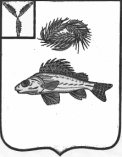 АДМИНИСТРАЦИЯНОВОКРАСНЯНСКОГО МУНИЦИПАЛЬНОГО ОБРАЗОВАНИЯЕРШОВСКОГО МУНИЦИПАЛЬНОГО РАЙОНА САРАТОВСКОЙ ОБЛАСТИПОСТАНОВЛЕНИЕ от   07.09.2022 года                                                                                                          № 45  Об утверждении Положения о единой комиссии   по осуществлению закупок товаров, работ, услуг для  нужд Новокраснянского муниципального образованияВ соответствии с Федеральным законом от 18 июля 2011 года N223-ФЗ «О закупках товаров, работ, услуг отдельными видами юридических лиц», Уставом Новокраснянского муниципального образования, администрация Новокраснянского муниципального образованияПОСТАНОВЛЯЕТ: 1. Утвердить Положение о единой комиссии по осуществлению закупок товаров, работ, услуг для нужд Новокраснянского муниципального образования, согласно приложения.2. Разместить настоящее постановление на официальном сайте администрации Ершовского муниципального района  в сети «Интернет».3. Контроль за исполнением настоящего постановления оставляю за собой.              Глава Новокраснянского               муниципального образования                                       Е.Ю. Кузнецова Приложение                                                                                                                                                                                              к постановлению администрации                                                                                                                                       Новокраснянского муниципального образования                                                                                                                                  от 07.09.2022 года  № 45ПОЛОЖЕНИЕо единой комиссии по осуществлению закупок товаров, работ, услуг для нужд Новокраснянского муниципального образованияОбщие положения1.1. Единая комиссия по осуществлению закупок товаров, работ, услуг для нужд Новокраснянского муниципального образования  (далее - Заказчик) создается для определения поставщиков (подрядчиков, исполнителей) при осуществлении закупок товаров, работ, услуг для обеспечения нужд Заказчика в соответствии с требованиями Федерального закона от 18 июля 2011 года N223-ФЗ «О закупках товаров, работ, услуг отдельными видами юридических лиц» (далее - Федеральный закон N 223-ФЗ), за исключением осуществления закупки у единственного поставщика (подрядчика, исполнителя).Настоящее Положение определяет порядок формирования, состав, функции ипорядок работы единой комиссии по осуществлению закупок товаров, работ, услуг для нуждНовокраснянского муниципального образования (далее - комиссия).Комиссия при осуществлении своей деятельности должна руководствоваться Конституцией Российской Федерации, Гражданским кодексом Российской Федерации, требованиями Федерального закона N 223-ФЗ, Положением о закупке товаров, работ, услуг для нужд Новокраснянского муниципального образования, иными федеральными законами, нормативными правовыми актами Правительства Российской Федерации, Министерства экономического развития Российской Федерации, Федеральной антимонопольной службы, локальными нормативными актами Заказчика и настоящим Положением.Обеспечение деятельности комиссии осуществляется Заказчиком.Цели создания и принципы деятельности комиссииОсновной	целью	создания	комиссии	является	определение	поставщиков(подрядчиков,	исполнителей)	при осуществлении	закупок	товаров, работ,	услуг	дляобеспечения нужд Заказчика путем проведения конкурсов и аукционов, запросов котировок, запросов цен, запросов предложений, за исключением осуществления закупки у единственного поставщика (подрядчика, исполнитель), в соответствии с действующим законодательством Российской Федерации в сфере закупок.Исходя из целей создания комиссии, определенных в п. 2. 1. настоящего Положения, в своей деятельности комиссия обеспечивает:Соблюдение требований законодательства при определении поставщиков (подрядчиков, исполнителей);Соблюдение принципов открытости и прозрачности информации о закупках, обеспечение конкуренции, профессионализма, ответственности за результативность обеспечения нужд Заказчика, эффективности осуществления закупок;Равноправие, справедливость, отсутствие дискриминации и необоснованности ограничений конкуренции по отношению к участникам закупки;Эффективность и экономность расходования денежных средств Заказчика на закупку товаров, работ, услуг и реализацию мер, направленных на сокращение издержек Заказчика;Устранение возможностей для злоупотребления и коррупции в сфере закупок путем проведения конкурсов и аукционов, запросов котировок, запросов цен, запросов предложений.Порядок формирования и состав комиссииКомиссия является коллегиальным органом, действующим на постоянной основе.Комиссия создается и ликвидируется на основании приказа Главы Новокраснянского муниципального образования.Распоряжением Главы Новокраснянского муниципального образования определяется состав комиссии, назначается председатель и заместители председателя комиссии.Число членов комиссии должно быть не менее чем пять человек.В     состав     комиссии     включаются	преимущественно лица, прошедшие профессиональную переподготовку или повышение квалификации в сфере закупок, а также лица, обладающие специальными знаниями, относящимися к объекту закупки.Членами комиссии не могут быть физические лица, которые были привлечены в качестве экспертов к проведению экспертной оценки конкурсной документации, заявок на участие в конкурсе, осуществляемой в ходе проведения предквалификационного отбора, оценки соответствия участников конкурса дополнительным требованиям, либо физические лица, лично заинтересованные в результатах определения поставщиков (подрядчиков, исполнителей), в том числе физические лица, подавшие заявки на участие в таком определении или состоящие в штате организаций, подавших данные заявки, либо физические лица, на которых способны оказать влияние участники закуски (в том числе физические лица,являющиеся участниками (акционерами) этих организаций, членами их органов управления, кредиторами указанных участников закупки), либо физические лица, состоящие в браке с руководителем участника закупки, либо являющиеся близкими родственниками (родственниками по прямой восходящей и нисходящей линии (родителями и детьми, дедушкой, бабушкой и внуками), полнородными и неполнородными (имеющими общих отца или мать) братьями и сестрами), усыновителями руководителя или усыновленным руководителем участника закупки, а также непосредственно осуществляющие контроль в сфере закупок должностные лица контрольного органа в сфере закупок.В случае выявления в составе Единой комиссии лиц, указанных в пункте 3.6 настоящего Положения, Заказчик обязан незамедлительно заменить их другими физическими лицами, которые лично не заинтересованы в результатах определения поставщиков (подрядчиков, исполнителей) и на которых не способны оказываю влияние участники закупок, а также физическими лицами, которые не являются непосредственно осуществляющими контроль в сфере закупок должностными лицами контрольных органов в сфере закупок.Замена члена комиссии допускается только в соответствии с распоряжением Главы Новокраснянского муниципального образования.Председатель возглавляет комиссию и несет ответственность за выполнение возложенных на него задач и функций:- осуществляет	общее руководство работой комиссии и обеспечивает	выполнениевозложенных на комиссию задач;- определяет место, дату и время проведения заседаний комиссии;- своевременно	уведомляет членов комиссии о месте, дате и времени проведения заседания комиссии;объявляет заседание комиссии правомочным при наличии необходимого количества членов комиссии;открывает и ведет заседания комиссии;-объявляет сведения, подлежащие объявлению на процедуре вскрытия конвертов с заявками на участие в конкурсе, запросе предложений, запросе котировок;-осуществляет	иные	действия	в	соответствии	с	законодательством	Российской Федерации, нормативными правовыми актами Заказчика, а также настоящим Положением.В отсутствие председателя комиссии деятельностью комиссии руководит заместитель председателя комиссии.Для ведения и оформления протоколов заседания комиссии из числа работников администрации Новокраснянского муниципального образования назначается секретарь комиссии. Секретарь комиссии не имеет права голоса.Порядок работы комиссииКомиссия правомочна осуществлять свои функции, если на заседании комиссии присутствует не менее, чем пятьдесят процентов общего числа ее членов. Члены комиссии должны быть своевременно уведомлены председателем комиссии о месте, дате и времени проведения заседания комиссии.На заседаниях комиссии имеют право присутствовать участники закупки и иные лица в случаях, предусмотренных законодательством Российской Федерации в сфере закупок. Компссия вправе разрешить присутствовать на заседании и иным лицам.Участникам заседания комиссии и приглашенным лицам запрещается приносить и использовать в зале заседаний фотоаппаратуру, видео- и звукозаписывающие устройства, за исключением случаев, предусмотренных законодательством.Решения комиссии принимаются по каждому вопросу отдельно. В случае поступления по одному вопросу более одного предложения о решении голосование проводится по каждому из поступивших предложений. Принятые решения должны однозначно указывать на принятие или непринятие решения по конкретному вопросу с указанием мотивировки принятого решения.Решения комиссии принимаются простым большинством голосов присутствующих на заседании членов комиссии путем открытого голосования и оформляются протоколами, составленными в соответствии с требованиями законодательства Российской Федерации в сфере закупок при проведении процедур определения поставщика (подрядчика, исполнителя). При голосовании каждый член комиссии имеет один голос. В случае равенства голосов членов комиссии голос председателя комиссии является решающим. Принятие решения членами комиссии путем проведения заочного голосования, а также делегирование ими своих полномочий иным лицам не допускается.Протоколы заседаний комиссии, составленные при проведении процедур определения поставщика (подрядчика, исполнителя), подписываются председательствующим на заседании, секретарем комиссии и всеми присутствующими членами комиссии, и в день их подписания передаются в администрацию Новокраснянского муниципального образования для размещения в единой информационной системе в сфере закупок в соответствии с требованиями законодательства Российской Федерации.Основные функции комиссияОсновными функциями комиссии по осуществлению закупок являются:при осуществлении закупки для определения поставщика (подрядчика, исполнителя) путем проведения конкурса (открытого конкурса, конкурса с ограниченным участием, двухэтапного конкурса, закрытого конкурса):а) вскрытие конвертов с заявками на участие в конкурсе;б) открытие доступа к поданным в форме электронных документов заявкам на участиев конкурсе;в) рассмотрение и оценка заявок на участие в конкурсе; г) определение победителя конкурса;д) ведение протокола вскрытия конвертов с заявками на участие в конкурсе и открытия доступа к поданным в форме электронных документов заявкам на участие в конкурсе, протокола рассмотрения и оценки заявок на участие в конкурсе, протокола рассмотрения единственной заявки, протокола первого и второго этапа двухэтапного конкурса;е) осуществление других функций, установленных Федеральным законом и№ 223-ФЗ.5.1.2. при осуществлении закупки для определения поставщика (подрядчика, исполнителя) путем проведения аукциона (аукциона в электронной форме (электронного аукциона), закрытого аукциона):а) рассмотрение первых и вторых частей заявок на участие в электронном аукционе, закрытом аукционе;6) ведение протокола рассмотрения заявок на участие в электронном аукционе, протокола подведения итогов, протокола рассмотрения заявки единственного участника, ведение протокола рассмотрения заявок на участие в закрытом аукционе;в) осуществление других функций, установленных Федеральным законом N 223-ФЗ.5.1 .3. при	осуществлении	закупки	для	определения	поставщика	(подрядчика, исполнителя) путем проведения запроса котировок, запроса цен:а) вскрытие конвертов с заявками на участие в запросе котировок;6) открытие доступа к поданным в форме электронных документов заявкам на участие в запросе котировок;в) рассмотрение и оценка заявок на участие в запросе котировок, запросе цен; г) определение победителя в проведении запроса котировок, запросе цен;д) ведение протокола рассмотрения и оценки заявок на участие в зaпpoсe котировок,запросе цен;ж) осуществление других функций, установленных Федеральным законом№ 223-ФЗ.5.1.4. при	осушествлении	закупки	для	определения	поставщика	(подрядчика, исполнителя) путем проведения запроса предложений:а) вскрытие конвертов с заявками на участие в запросе предложений и конвертов сокончательными предложениями;6) открытие доступа к поданным в форме электронных документов заявкам на участие взапросе предложений и окончательным предложениям;а) рассмотрение и оценка заявок на участие в запросе предложений и  окончательныхпредложений;в) ведение протокола проведения запроса предложений;д) определение победителя в проведении запроса предложений; г) ведение итогового протокола запроса предложений;д) осуществление других функций, установленных Федеральным законом № 223-ФЗ.Права и обязанности комиссии и её отдельных членовКомиссия обязана:Обеспечить непрерывность выполнения всех процедур по определению поставщиков (подрядчиков, исполнителей) при осуществлении закупок товара, работы, услуги для обеспечения нужд Заказчика, а также оформление их результатов, в порядке п в сроки, определенные действующим законодательством Российской Федерации в сфере закупок;Проверять соответствие участников закупок предъявляемым к ним требованиям,установленным законодательством Российской Федерации, документацией о закупке;Не допускать участника закупок к участию в определении поставщика (подрядчика, исполнителя) путем проведения открытого конкурса, конкурса с ограниченным участием, двухэтапного конкурса, закрытого конкурса, аукциона, аукциона в электронной форме, закрытого аукциона, запроса котировок, запроса предложений, запроса цен в случаях, установленных законодательством Российской Федерации в сфере закупок;Не рассматривать   и отклонять   заявки   на   участие   в   закупке   в случаях,установленных законодательством Российской Федерации в сфере закупок;Исполнять предписания контрольного органа в сфере закупок об устранении выявленных ими нарушений законодательства Российской Федерации и (или) иных нормативных правовых актов Российской Федерации в сфере закупок;6.1 .6. Не проводить переговоры с участниками закупок, кроме случаев обмена информацией, прямо предусмотренных законодательством Российской Федерации;6.1.7. Учитывать преимущества в пользу заявок на участие в закупке, поданных от имени учреждений уголовно-исполнительной системы и (или) организаций инвалидов, в случае установления таких преимуществ.Комиссия вправе:. В случаях, предусмотренных законодательством Российской Федерации в сфере закупок, отстранить участника от участия в закупке на любом этапе его проведения;Обращаться к Заказчику за разъяснениями по предмету закупки;Обращаться к экспертом и специалистам для обеспечения своей деятельности;Вносить предложения по вопросам проведения конкурсных (аукционных) процедур, процедур запроса котировок, запроса предложений, запроса цен, требующих решения со стороны Заказчика;Размещать на сайте Новокраснянского муниципального образования в информационно-телекоммуникационной сети "Интернет" информацию о проведенной работе и другие материалы по организации определения поставщиков (подрядчиков, исполнителей) при осуществлении закупок для нужд Заказчика.Члены комиссии обязаны:Действовать в рамках своих полномочий, установленных законодательством всфере закупок, настоящим Положением;Знать и руководствоваться в своей деятельности требованиями законодательства Российской Федерации в сфере закупок и настоящего Положения;Лично присутствовать на заседаниях комиссии. Отсутствие на заседании комиссии допускается только по уважительным причинам в соответствии с трудовым законодательством Российской Федерации;Не допускать разглашения сведений, ставших им известными в ходе определения поставщика (подрядчика, исполнитель), кроме случаев, прямо предусмотренных законодательством Российской Федерации.Не оказывать давления на других членов комиссии при обсуждении вопросов, изложении своего мнения.Члены комиссии вправе:Знакомиться со всеми представленными на рассмотрение комиссии документамии материалами;Выступать в соответствии с порядком ведения заседания комиссии, проверять правильность протоколов, в том числе правильность отражения в протоколе содержания выступлений.Ответственность членов комиссииЛюбые действия (бездействия) и решения комиссии могут быть обжалованы в порядке, установленном законодательством Российской Федерации, если такие действия (бездействия) нарушают права и законные интересы участника(-ов) закупок.Члены комиссии, виновные в нарушении законодательства Российской Федерации, иных нормативных правовых актов Российской Федерации в сфере закупок, и настоящего Положения, несут дисциплинарную, гражданско-правовую, административную, уголовную ответственность в соответствии с законодательством Российской Федерации.